Оперативно-профилактическое мероприятие «Должник»        	 С 17 по 26 июня 2024 года на территории Вейделевского района проводится оперативно-профилактическое мероприятие «Должник», основной целью которого является выявление граждан, не уплативших административные штрафы и привлечение их к ответственности. 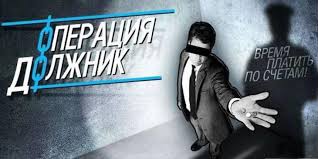 По состоянию на 15 июня 2024 года, согласно данных модуля «Административная практика» СООП МВД России остается не оплачено 36 административных штрафов на сумму 19 тыс. 470 руб.За анализируемый период к административной ответственности по ч.1 ст. 20.25 КоАП РФ (за неуплату штрафа в установленный законом срок) 29 лиц.Напоминаем, что лица, не уплатившие в установленный законом срок наложенные на них административные штрафы, будут привлечены к административной ответственности по ч. 1 ст. 20.25 Кодекса Российской Федерации об административных правонарушениях. Кроме того, постановления о наложении административного штрафа в отношении данных лиц будут направлены в службу судебных приставов для принудительного взыскания штрафов. Наличие неоплаченных штрафов может послужить препятствием для свободного перемещения по территории Российской Федерации и выезда за ее пределы.Уважаемые жители Вейделевского района! Убедительная просьба к лицам, имеющим задолженности по административным штрафам, наложенным руководителями ОМВД России по Вейделевскому району, произвести оплату штрафов с обязательным предоставлением оплаченных квитанций в ОМВД России по Вейделевскому району. Инспектор ИАЗ ОМВД Россиипо Вейделевскому районустарший лейтенант полиции                                                                  Н.О. Ерыгина